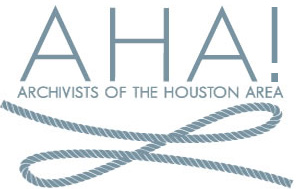 Holiday Party and MeetingUniversity of St. Thomas-Little Art Gallery Dec. 10, 2015AgendaEat and greetWelcomePresentationSandy Hickey-Cofounder and Director of Museum CollectionsHouston Blues MuseumMinutes of July meeting/Secretary’s reportTreasurer’s reportPresident’s reportVice-President’s reportOld BusinessNew Business	Elections